EMAIL SIGNATURE GUIDE Please follow this guide to setup your signature on your Outlook. EMAIL SIGNATURE GUIDE Document InformationDocument ControlReview Distribution eMAIL SIGNATURE GUIDEsTEP 1: nEW EMAIL	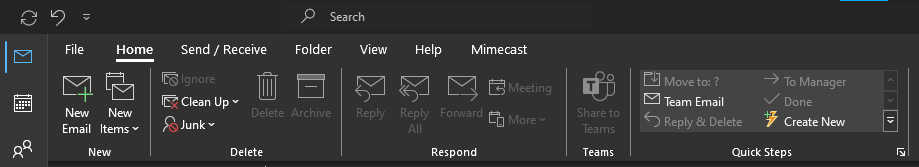 At the top of your Outlook, please press ‘New Email’ as shown in the red box above.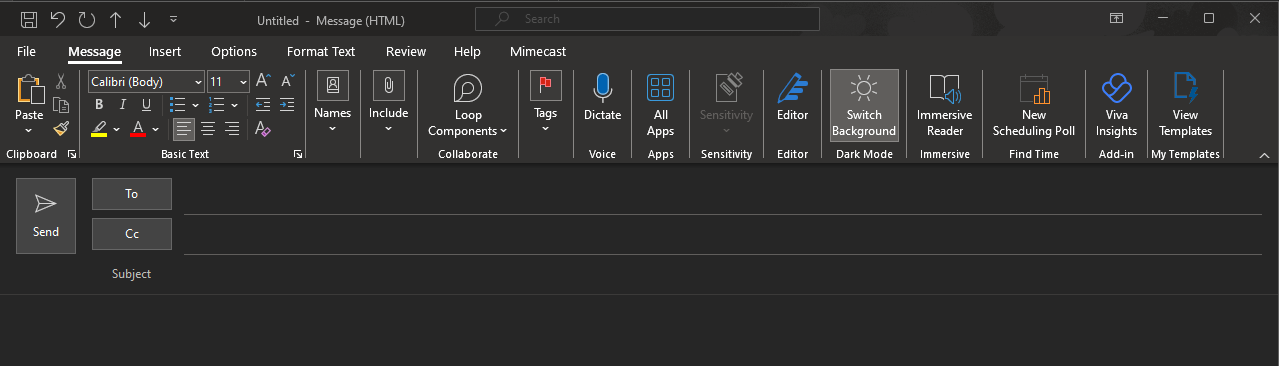 Step 2: Signature 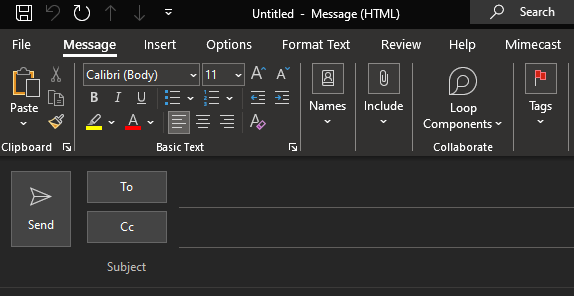 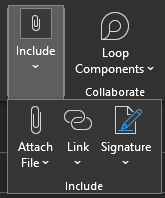 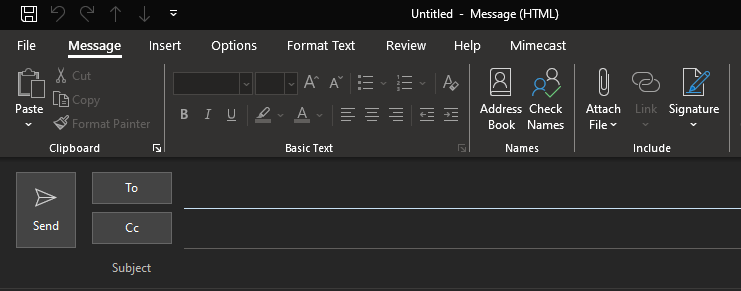 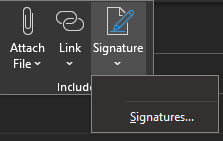 Step 3: new signature 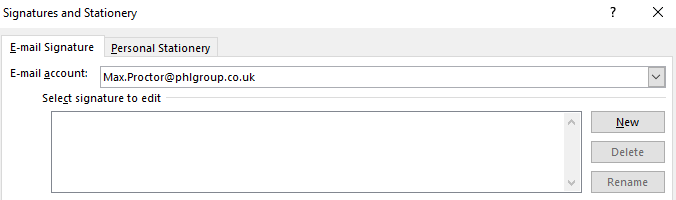 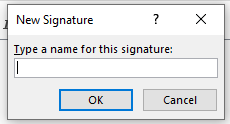 Step 4: Adding signature  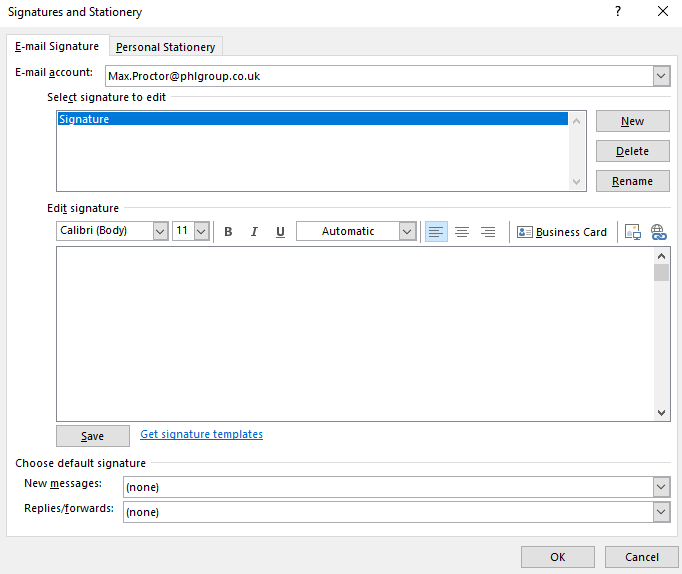 STep 5: signature template Highlight all the above information and press ‘copy’ or ‘ctrl c’.Then paste this into Edit Signature blank box, then press ‘Save’ and ‘Ok’.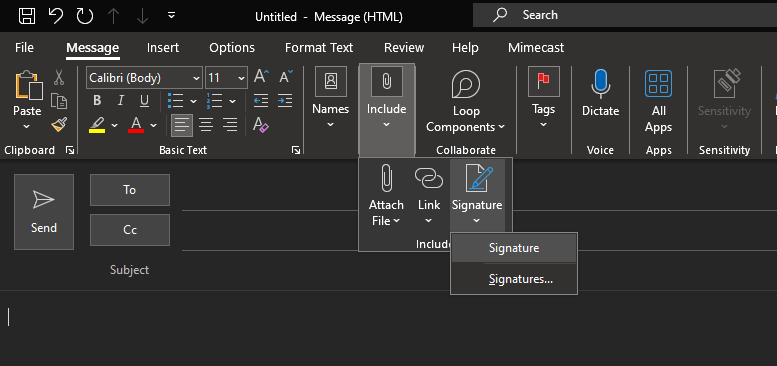 Once you have typed your Email, press ‘Signature’.It will look like this:Document NameE-mail Signature Guide Date27/09/2023 Author Max ProctorVersion1.0DateAuthorVersionDetails27/09/23Max Proctor1.0Document CreationDateNameRoleEmailDateName / Location